Septemberutskick 2016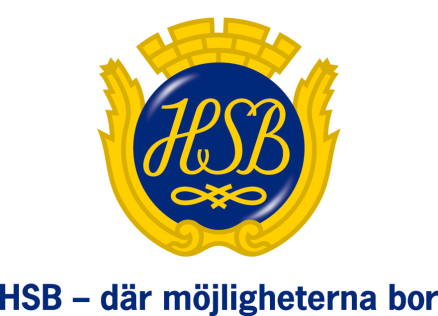 Snart kan vi ta bort låscylindrarna i portarna, så att vi slipper de gamla nycklarna. För alla er som tog chansen att hämta ut sina passerbrickor och samtidigt passade på att njuta av tårta och höstsol är det inga problem. För er som inte hade nöjet att delta kan det ställa till med en del omak. Men frukta icke! Den 5:e oktober mellan 19:00 och 20:30 kommer en ny chans att hämta ut sina brickor. Bege er då till styrelserummet dit ni kommer genom att använd källardörren mellan port 114 och 116 och gå till vänster i källargången mot port 116. Väl mött :)När ni väl fått era brickor, se då till att de fungerar som de skall i porten, till källaren, tvättstugan och miljöstugan. Fungerar det inte kan ni ta kontakt med vår ordförande Kaj-Åke Sparflo 070-433 09 35 så rättar vi till felaktigheten.En liten blänkare: även i höst kommer vi att samlas för städhelg. Denna gång blir det helgen 29:e till 30:e oktober. Save the date! Mer information kommer när det närmar sig.Föreningen har satt upp en kamera i miljöstugan så att vi kan få en ökad förståelse för hur det går till när saker inte hamnar där de var avsedda att vara.Föreningen har nu fått tillbaka nycklarna till den sista av de lokaler som tidigare hyrdes ut till affärsverksamheter (Thai Massage).Under året har föreningen lagt ner stor möda på att sanera källargångar och med betong gjuta igen råtthål nere i kulvertarna. Luften i flertalet källargångar har efter det blivit mycket bättre. Vi i styrelsen hoppas att alla vill hjälpa till genom att kasta matrester i hushållssoporna. Brödskankar och mögliga limpor hör inte hemma på våra lekplatser och grönytor. Lika lite som skadedjuren matresterna drar till sig.Nu är hösten här och med den kommer vackra soliga dagar och svala nätter. Värmesystemen i alla fastigheter är s.k. "tröga system" där värmen justeras med små marginaler när temperaturen växlar mellan sensommartemperatur och höstkyla. Det tar ofta ett par dagar med rejäl höst/vinterkyla innan temperaturen och fastigheten känns riktigt behaglig och uppvärmd. Så håll ut och njut av sensommaren!- Styrelsen